„Campania: „Sănătatea mintală este o prioritate.Protejați sănătatea mintală!”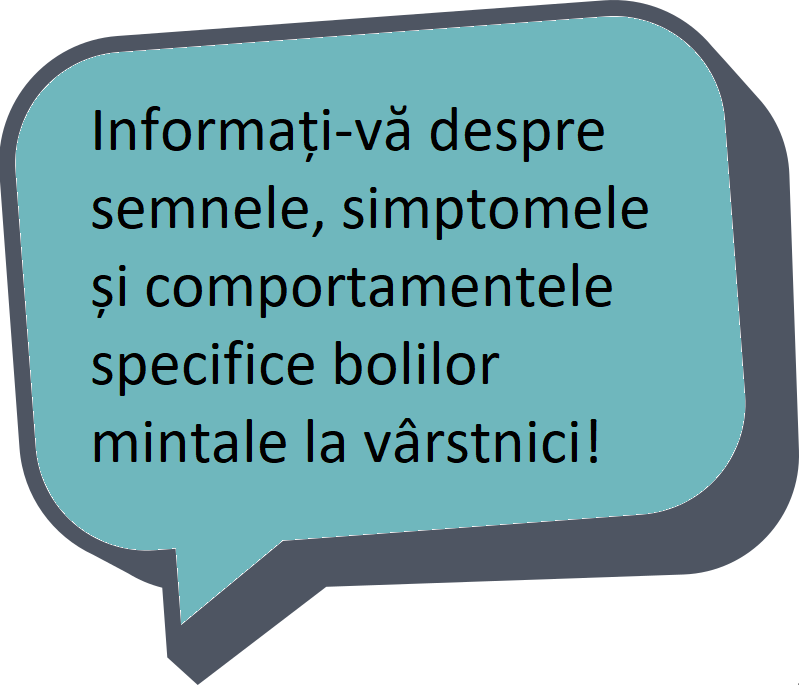 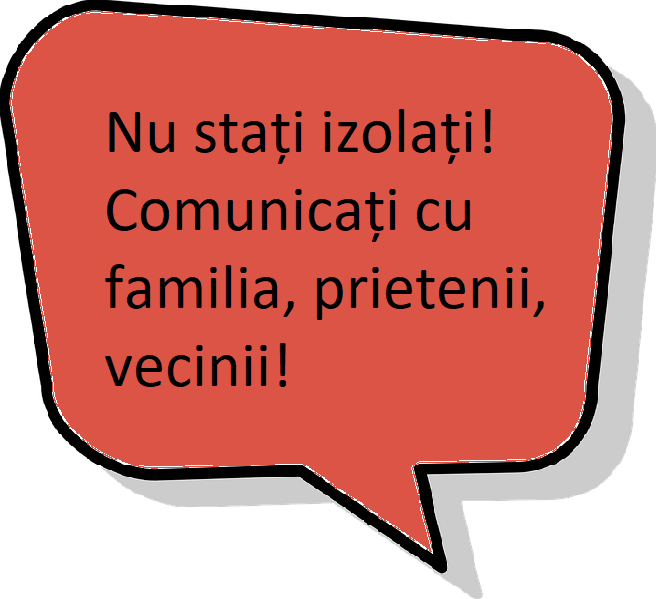 Ianuarie 2022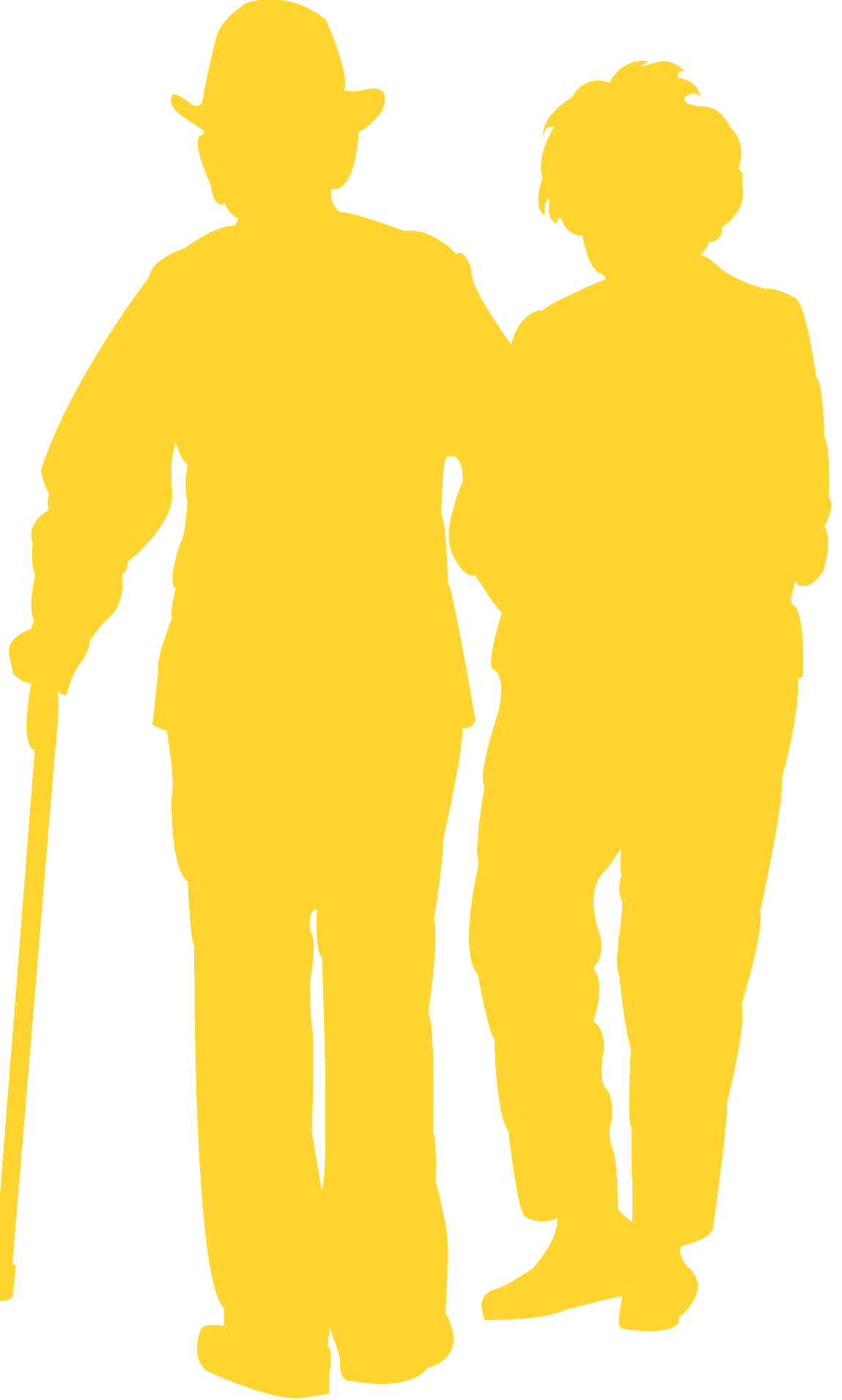 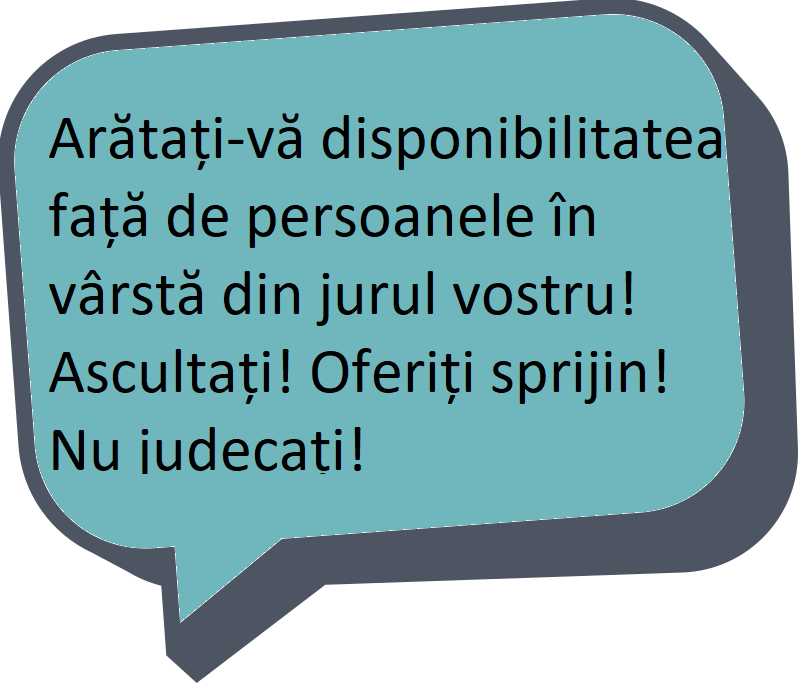 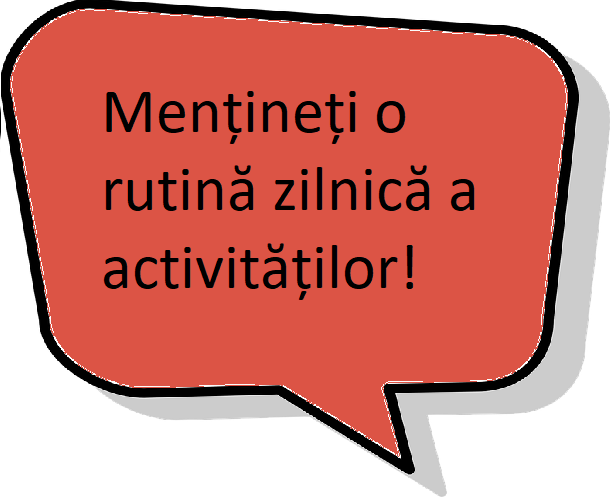 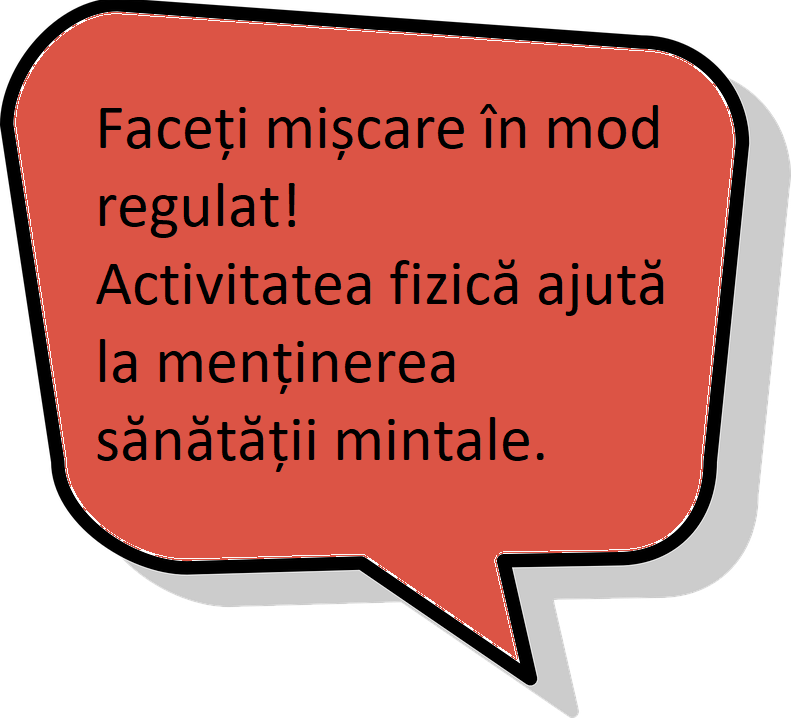 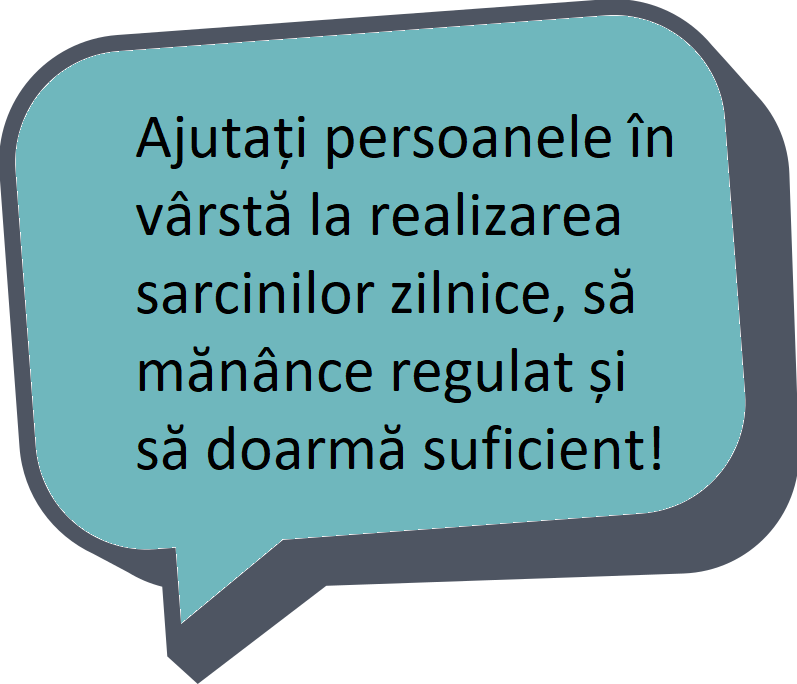 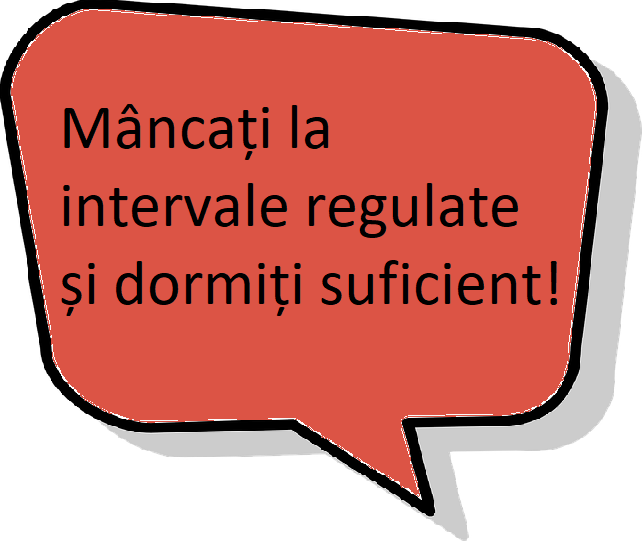 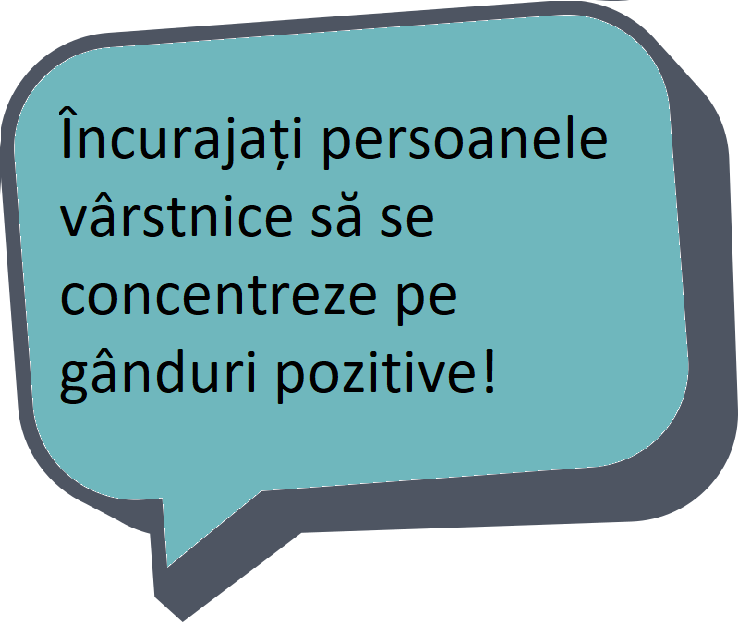 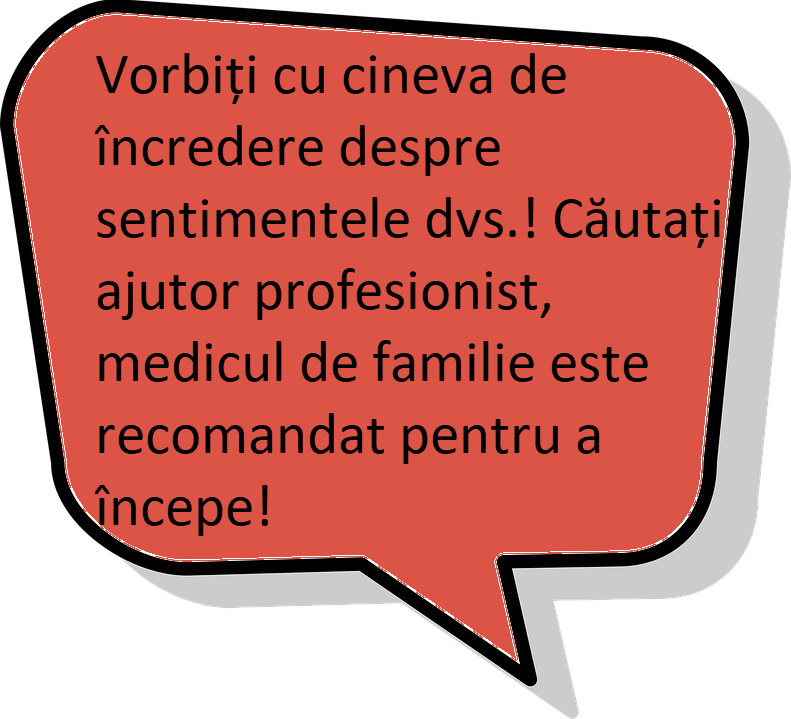 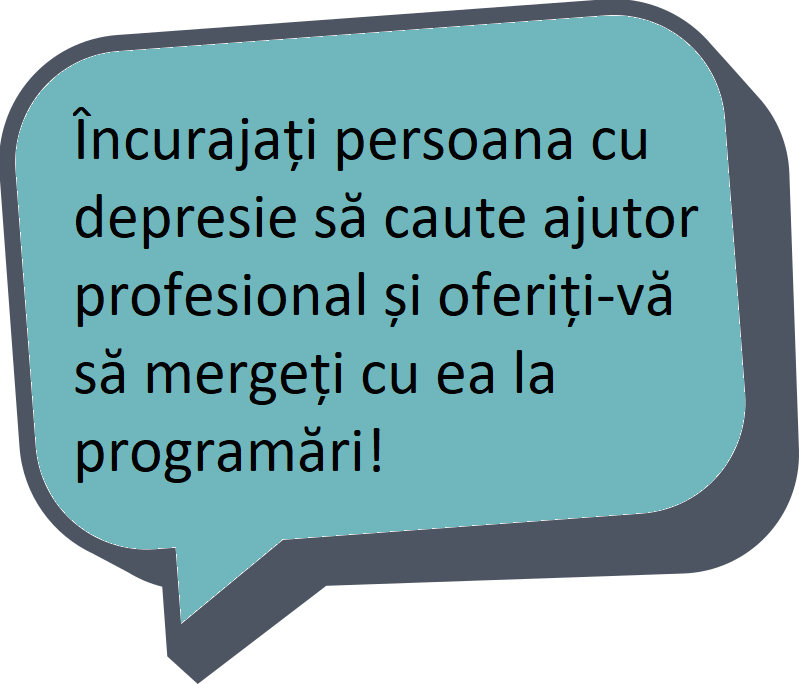 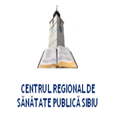 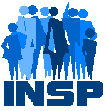 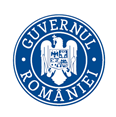 MINISTERUL SĂNĂTĂȚII           INSTITUTUL NAȚIONAL 		CENTRUL NAȚIONAL DE EVALUAREA ȘI	            SIGLA ȘI NUME CRSP		         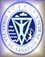                                                          DE SĂNĂTATE PUBLICĂ	                 PROMOVAREA STĂRII DE SĂNĂTATE                          CARE A ELABORAT                              DSP  IASIMaterial realizat în cadrul subprogramului de evaluare şi promovare a sănătăţii şi educaţie pentru sănătate al Ministerului Sănătății - pentru distribuție gratuită – 